Il est interdit aux candidats de signer leur composition ou d'y mettre un signe quelconque pouvant indiquer sa provenance.Baccalauréat Professionnel Maintenance des Systèmes de Production Connectés 
Épreuve E2	PREPARATION D’UNE INTERVENTION 
Sous-épreuve E2. b	Préparation d’une intervention de maintenanceBRIQUETTICC                           Matériel autorisé :L’usage de la calculatrice avec mode examen actif est autorisé.L’usage de calculatrice sans mémoire, « type collège » est autorisé.Il est décidé de procéder au remplacement du pressostat du vérin de compression. Pour cela vous devez préparer votre intervention sachant que la machine est à l’arrêt.Q1.1 Compléter l’ordre d’intervention ci-dessousQ1.2 Identifier les risques liés à votre intervention (cocher)Q1.3 Identifier les documents nécessaires à votre intervention Q1.4 Classer par ordre chronologique les étapes nécessaire à de votre interventionQ1.5 Identifier le mode d’arrêt correspondant à votre intervention Arrêt momentané par appui sur bouton poussoir « Arrêt de cycle » Arrêt momentané sur manque matière Arrêt de fin de cycle lorsque le nombre de briquette demandé est atteint.Q2.1 Déterminer ci-dessous les actions et détails des opérations ainsi que l’ordre d’exécution concernant les deux énergies Q2.2 Déterminer ci-dessous les matériels et équipements de protections individuels nécessaires à votre intervention (armoire non IP2x) (cocher les cases). Q3.1 Réaliser la consignation électriqueQ3.2 Indiquer dans le tableau ci-dessous les repères des composants et actions à réaliser afin de vérifier l’absence de pression dans le circuit hydrauliqueQ3.3 Donner l’outillage nécessaire pour la dépose « hydraulique » du composant, justifier.….…………………………………………………………………………………………Q3.4 Nettoyer sa zone de travailLors de votre intervention, il y aura inévitablement des coulées d’huile qui risquent de polluer l’environnement. Sélectionner dans le tableau ci-dessous les moyens nécessaires pour les absorber.Q3.5 Trier et évacuer les déchetsLe pressostat est livré dans des emballages plastiques et carton.Vous devez préciser dans quel conteneur les jeter (cocher les cases).Q4.1 Décrire la procédure de déconsignation du système pour le remettre sous tension.….……………………………………………………………………………………………………………………………………………………………………………………….Q4.2 Quelles sont les conditions initiales du système à respecter permettant la remise en service ?Q4.3 Donner la procédure de mise en fonctionnement, en mode automatique, du systèmeQ4.4 Quels sont les moyens d’arrêt d’urgence de la machine ?Q4.5  la valeur de la pression pour un compactage de papierAcadémie :Académie :Académie :Session :Session :Examen :Examen :Examen :Examen :Série :Spécialité/option :Spécialité/option :Repère de l’épreuve :Repère de l’épreuve :Repère de l’épreuve :Épreuve/sous épreuve :Épreuve/sous épreuve :Épreuve/sous épreuve :Épreuve/sous épreuve :Épreuve/sous épreuve :NOM :NOM :NOM :NOM :NOM :(en majuscule, suivi s’il y a lieu, du nom d’épouse)Prénoms :N° du candidat ………………..(le numéro est celui qui figure sur la convocation ou liste d’appel)N° du candidat ………………..(le numéro est celui qui figure sur la convocation ou liste d’appel)N° du candidat ………………..(le numéro est celui qui figure sur la convocation ou liste d’appel)N° du candidat ………………..(le numéro est celui qui figure sur la convocation ou liste d’appel)Né(e) le :N° du candidat ………………..(le numéro est celui qui figure sur la convocation ou liste d’appel)N° du candidat ………………..(le numéro est celui qui figure sur la convocation ou liste d’appel)N° du candidat ………………..(le numéro est celui qui figure sur la convocation ou liste d’appel)N° du candidat ………………..(le numéro est celui qui figure sur la convocation ou liste d’appel)N° du candidat ………………..(le numéro est celui qui figure sur la convocation ou liste d’appel)N° du candidat ………………..(le numéro est celui qui figure sur la convocation ou liste d’appel)N° du candidat ………………..(le numéro est celui qui figure sur la convocation ou liste d’appel)N° du candidat ………………..(le numéro est celui qui figure sur la convocation ou liste d’appel)Appréciation du correcteurAppréciation du correcteurAppréciation du correcteurAppréciation du correcteurAppréciation du correcteurQ1Préparer son interventionDTR 2, 3 ,4,5,6,10,12 à 14/14Temps conseillé :20 minutesORDRE DE TRAVAILORDRE DE TRAVAILORDRE DE TRAVAILORDRE DE TRAVAILORDRE DE TRAVAILORDRE DE TRAVAILORDRE DE TRAVAILORDRE DE TRAVAILORDRE DE TRAVAILORDRE DE TRAVAILORDRE DE TRAVAILORDRE DE TRAVAILDate et heure de la demandeDate et heure de la demandeDate et heure de la demandeDate et heure de la demandeDate et heure de la demandeDate et heure de la demande………………………………………………….………………………………………………….………………………………………………….………………………………………………….………………………………………………….………………………………………………….Parc……………………UrgenceUrgenceUrgence22Equipement……………………..……………………..MarqueMarqueMarque………………………………………10-06-2022Motif de la demande :Le remplacement du pressostat de réglage de pression du vérin de compression est décidé, on vous demande : D’étudier cette interventionDe préparer le système afin de réaliser cette intervention en toute sécuritéD’effectuer une remise en service du système.Motif de la demande :Le remplacement du pressostat de réglage de pression du vérin de compression est décidé, on vous demande : D’étudier cette interventionDe préparer le système afin de réaliser cette intervention en toute sécuritéD’effectuer une remise en service du système.Motif de la demande :Le remplacement du pressostat de réglage de pression du vérin de compression est décidé, on vous demande : D’étudier cette interventionDe préparer le système afin de réaliser cette intervention en toute sécuritéD’effectuer une remise en service du système.Motif de la demande :Le remplacement du pressostat de réglage de pression du vérin de compression est décidé, on vous demande : D’étudier cette interventionDe préparer le système afin de réaliser cette intervention en toute sécuritéD’effectuer une remise en service du système.Motif de la demande :Le remplacement du pressostat de réglage de pression du vérin de compression est décidé, on vous demande : D’étudier cette interventionDe préparer le système afin de réaliser cette intervention en toute sécuritéD’effectuer une remise en service du système.Motif de la demande :Le remplacement du pressostat de réglage de pression du vérin de compression est décidé, on vous demande : D’étudier cette interventionDe préparer le système afin de réaliser cette intervention en toute sécuritéD’effectuer une remise en service du système.Motif de la demande :Le remplacement du pressostat de réglage de pression du vérin de compression est décidé, on vous demande : D’étudier cette interventionDe préparer le système afin de réaliser cette intervention en toute sécuritéD’effectuer une remise en service du système.Motif de la demande :Le remplacement du pressostat de réglage de pression du vérin de compression est décidé, on vous demande : D’étudier cette interventionDe préparer le système afin de réaliser cette intervention en toute sécuritéD’effectuer une remise en service du système.Motif de la demande :Le remplacement du pressostat de réglage de pression du vérin de compression est décidé, on vous demande : D’étudier cette interventionDe préparer le système afin de réaliser cette intervention en toute sécuritéD’effectuer une remise en service du système.Motif de la demande :Le remplacement du pressostat de réglage de pression du vérin de compression est décidé, on vous demande : D’étudier cette interventionDe préparer le système afin de réaliser cette intervention en toute sécuritéD’effectuer une remise en service du système.Motif de la demande :Le remplacement du pressostat de réglage de pression du vérin de compression est décidé, on vous demande : D’étudier cette interventionDe préparer le système afin de réaliser cette intervention en toute sécuritéD’effectuer une remise en service du système.Motif de la demande :Le remplacement du pressostat de réglage de pression du vérin de compression est décidé, on vous demande : D’étudier cette interventionDe préparer le système afin de réaliser cette intervention en toute sécuritéD’effectuer une remise en service du système.Machine en arrêtMachine en arrêtouiouiouinonnonnonRisques liés aux énergiesRisques liés aux énergiesRisques liés aux opérationsRisques liés aux opérationsElectrique ManutentionHydraulique Travail en hauteurPneumatique InstabilitéType de schémaN° folio – ligne - ColonneLocaliser les points tests  pour effectuer la VATSchéma électrique…………………………………………………………………………Localiser le pressostatSchéma électriqueSchéma hydraulique…………………………………………………………………………Localiser le pressostat sur le systèmeObservation sur le BriqueticcValidé par l’examinateurNon validé par l’examinateurN° EtapeAction Déposer l’ancien pressostat EssaisRéceptionner le nouveau pressostat réglableConsigner le système en énergie électriqueInstaller le nouveau pressostatTrier et éliminer les déchetsConsigner le système en énergie hydrauliqueQ2Sécuriser son interventionDTR 5,6,8,10/14Temps conseillé :20 minutesEnergieAction à réaliserDétails des opérationsN° EtapeElectrique………………………………………………………...………………Electrique………………………………………………………...………………Electrique………………………………………………………...………………Electrique………………………………………………………...………………HydrauliqueEliminer le risque de sortie de la tige du vérin de remplissage par gravité ….………………….………………….………………….………………………………Visière anti-UVCharlotteGrue d’atelierPaire de gants de travailCadenasTable élévatricePaire de gants isolantMacaron de consignationPoteau PVCPaire de gants de manutentionCasquette antichocMultimètreCasque isolant et antichocOutils isolantsElingueVêtements de protectionTapis isolantPortiqueCasque anti-bruitDétecteur de tensionChaîne signalisationQ3Réaliser son interventionDTR 5,6,8/14Temps conseillé :20 minutesOpérationSupport/documents/composantsActionPré-identifier….……………………….….……………………….Contrôle visuelSéparer….……………………….….……………………….….……………………….….……………………….Condamner….……………………….….……………………….….……………………….….……………………….Vérifier l’Absence de TensionVAT ….……………………….Vérifier l’Absence de Tension….……………………….Contrôle de la présence tension et du raccordement de la terreVérifier l’Absence de Tension….……………………….Contrôle de la l’absence de tension en aval de IG1Vérifier l’Absence de Tension….……………………….Contrôle de la l’absence de tension en aval de IG1Vérifier l’Absence de Tension….……………………….Contrôle de la l’absence de tension en aval de IG1Vérifier l’Absence de TensionVAT ….……………………….….……………………….OpérationRepères des composantsActionVérifier l’Absence de Pression résiduel dans le circuit….………….…………………………….Vérifier l’Absence de Pression résiduel dans le circuit….………….…………………………….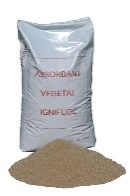 Sable absorbantOUINON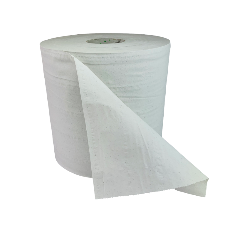 Papier chiffonOUINON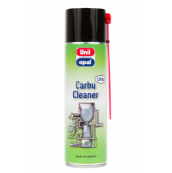 DégraissantOUINON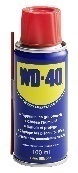 Produit multifonctionsOUINONType de déchetConteneurConteneurConteneurRecyclable Recyclable JaunegrisvertouinonSachet plastiqueCarton d’emballagePapier chiffon souillé (huile)Sable absorbantQ4Remettre en service l’installationDTR 5,9 à 14 /14Temps conseillé :60 minutesConditionsVérificationsétats entrées automate – Verrine – voyant ….(Selon les versions)….…………………………………………………….…………………………………………………….……………………………..….…………………………………………………….…………………………………………………….……………………………..….…………………………………………………….…………………………………………………….……………………………..….…………………………………………………….…………………………………………………….……………………………..EtapeActionRepère du composantCommutateur ….Moyens de vérificationIHM - Automate1….…………………………………………………….………….………2….…………………………………………………….………….………3….…………………………………………………….………….………4….…………………………………………………….………….………5….…………………………………………………….………….………6….…………………………………………………….………….………ComposantRepère du composantLocalisation….…………………….….…………………….….…………………………….….…………………….….…………………….Derrière la machine sur la trémieCapteur magnétique….………………………….……………………………..Valeur attendueMoyens de contrôleConfiguration hydraulique nécessaireValeur relevéeCompactage de papier…………………….…………………….…………………….…………………….…………………….…………………